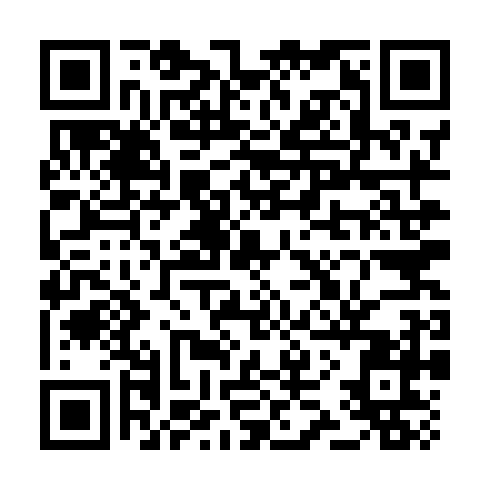 Ramadan times for Alejandro Selkirk Island, ChileMon 11 Mar 2024 - Wed 10 Apr 2024High Latitude Method: NonePrayer Calculation Method: Muslim World LeagueAsar Calculation Method: ShafiPrayer times provided by https://www.salahtimes.comDateDayFajrSuhurSunriseDhuhrAsrIftarMaghribIsha11Mon6:566:568:202:336:048:468:4610:0512Tue6:576:578:212:336:048:448:4410:0313Wed6:576:578:212:326:038:438:4310:0214Thu6:586:588:222:326:028:428:4210:0015Fri6:596:598:232:326:018:408:409:5916Sat7:007:008:242:326:018:398:399:5717Sun7:017:018:252:316:008:378:379:5618Mon7:027:028:252:315:598:368:369:5519Tue7:037:038:262:315:588:358:359:5320Wed7:047:048:272:305:578:338:339:5221Thu7:047:048:282:305:568:328:329:5022Fri7:057:058:282:305:568:318:319:4923Sat7:067:068:292:295:558:298:299:4724Sun7:077:078:302:295:548:288:289:4625Mon7:087:088:312:295:538:278:279:4526Tue7:087:088:312:295:528:258:259:4327Wed7:097:098:322:285:518:248:249:4228Thu7:107:108:332:285:508:238:239:4129Fri7:117:118:342:285:498:218:219:3930Sat7:127:128:342:275:488:208:209:3831Sun7:127:128:352:275:478:198:199:361Mon7:137:138:362:275:468:178:179:352Tue7:147:148:372:265:468:168:169:343Wed7:157:158:372:265:458:158:159:334Thu7:157:158:382:265:448:138:139:315Fri7:167:168:392:265:438:128:129:306Sat7:177:178:392:255:428:118:119:297Sun6:176:177:401:254:417:097:098:278Mon6:186:187:411:254:407:087:088:269Tue6:196:197:421:254:397:077:078:2510Wed6:206:207:421:244:387:067:068:24